FROGGY GETS DRESSED1. DANES BOŠ PUSLUŠAL-A ZGODBO O FROGGIJU, KI SE JE POZIMI ZBUDIL IN HOTEL ITI VEN NA SNEG. SPOZNAL-A BOŠ NEKAJ NOVIH BESED, ZATO KLIKNI NA POVEZAVO, DOBRO POSLUŠAJ IN PONAVLJAJ: Froggy gets dressed new words - YouTube OB POSLUŠANJU IN PONAVLJANJU POZORNO SPREMLJAJ SLIČICE IN TAKO BOŠ UGOTOVIL-A, KAJ NOVE BESEDE POMENIJO.2. ZDAJ PA PRISLUHNI ZGODBICI, KI JO NAJDEŠ NA: FROGGY GETS DRESSED by Jonathan London. Grandma Annii's Storytime - YouTube 3. KAJ JE FROGGY POZABIL OBLEČI?4. NARIŠI OBLEČENEGA FROGGIJA V ZVEZEK (ČEZ CELO NOVO PRAZNO STRAN). ČE NIMAŠ DOMA ZVEZKA, PA GA NARIŠI NA LIST, DA GA BOŠ LAHKO POTEM PRILEPIL V ZVEZEK.  ZRAVEN DOPIŠI IME: FROGGY.4. NA SPODNJI PRILOGI SO FROGGIJEVA OBLAČILA. NATISNI JIH IN JIH POBARVAJ TAKO, KOT SO V ZGODBI.  IZREŽI VSAKO OBLAČILO IN OBUTEV, VSE NATANČNO POIMENUJ PO ANGLEŠKO TER JIH PRILEPI NA NOVO STRAN V ZVEZKU (OD FROGGIJA NAPREJ).5. ZA KONEC PA ŠE EN ŽABEC. NATISNI SPODNJO PRILOGO, POVEŽI ŠTEVILKE (PREŠTEJ PO ANGLEŠKO, ČE GRE) IN POBARVAJ PO SVOJE, KAR NASTANE. PRILEPI V ZVEZEK.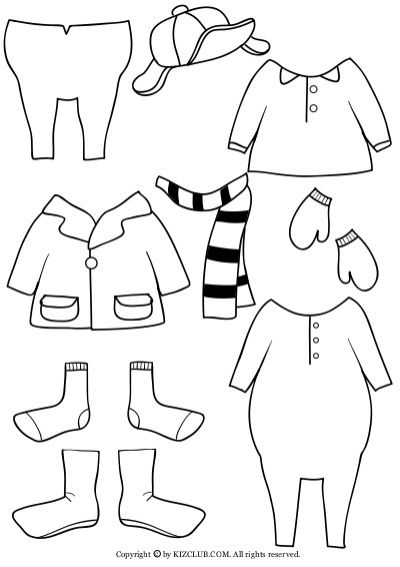 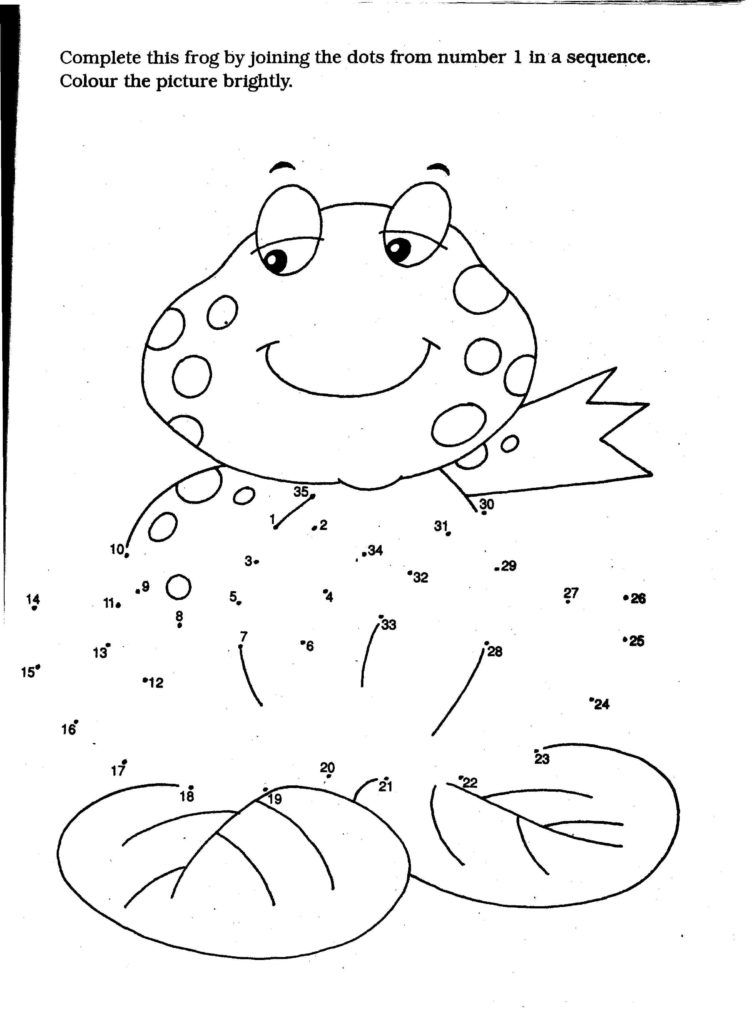 